บันทึกข้อความ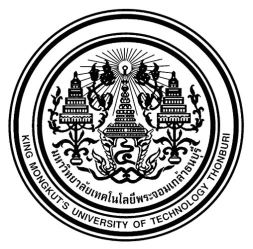 ส่วนงาน............................................................................................... 	โทร....................................................ที่ ….……………/.....................................................................................  	วันที่...................................................เรื่อง	ยื่นข้อเสนอโครงการวิจัยที่ใช้ซากสัตว์/ชีววัตถุจากสัตว์ เพื่อขอรับการประเมินจรรยาบรรณการดำเนินการต่อสัตว์เพื่องานทางวิทยาศาสตร์เรียน  ประธานคณะกรรมการกำกับดูแลการดำเนินการต่อสัตว์เพื่องานทางวิทยาศาสตร์ของสถานที่ดำเนินการ (คกส.) 
         มหาวิทยาลัยเทคโนโลยีพระจอมเกล้าธนบุรี (มจธ.)         ข้าพเจ้า......................................................ตำแหน่ง...................................สังกัด............................................ขอเสนอโครงการวิจัยเรื่อง  (ชื่อภาษาไทยและภาษาอังกฤษ)................................................................................................................................................................................................................................................................................          เพื่อขอรับการประเมินจรรยาบรรณการดำเนินการต่อสัตว์เพื่องานทางวิทยาศาสตร์ และได้แนบเอกสารประกอบการประเมิน จำนวน 1 ชุด  ดังนี้จึงเรียนมาเพื่อโปรดพิจารณากรุณากรอกข้อมูลและลงนามในเอกสารให้ครบถ้วน 	โครงการใหม่		 โครงการต่อเนื่อง	 โครงการเดิมที่ขอแก้ไข/ปรับปรุง	    โครงการขอขยายเวลาชื่อโครงการที่ขอใช้ซากสัตว์ทดลอง/ชีววัตถุจากสัตว์ (Animal Protocol)	(ภาษาไทย) ………………………………………………………………………………………………………………………...………………...…………...…………(ภาษาอังกฤษ) ……………………………………………………………………………………………………………………………………..……...........…………ชื่อโครงการหลัก (Project / Proposal) (ถ้ามี) ………………………………………………………………...……………………..……………………..…กรณีโครงการเดิม/โครงการต่อเนื่องระบุเลขที่ใบรับรองการอนุมัติให้ดำเนินการเลี้ยงและใช้สัตว์ฯ ……..….………………………..…ระยะเวลาการดำเนินโครงการ.........ปี  เริ่มต้น สิ้นสุดโครงการ 	หัวหน้าโครงการที่ขอใช้ซากสัตว์ทดลอง/ชีววัตถุจากสัตว์ (Name of Principal Investigator, PI)	ชื่อ-นามสกุล 	(ภาษาไทย) ……………………………………………………………………………………………………..……………………………………..…		(ภาษาอังกฤษ) …………………………………………………………………………..…………………………………………………………..…เลขที่ใบอนุญาตการใช้สัตว์	U1--	ตำแหน่ง ………………………..………………………..…      สถานที่ติดต่อ …………………………………………………………………………………………………………………..……………………………………..…      โทรศัพท์ ………………………..……………..…มือถือ………………………..………………..… โทรสาร………………………..………………………..…      e-mail………………………..………………………..…………..…………..…      หน้าที่และความรับผิดชอบในโครงการ………………………..………………………..…………..…………..…      ประสบการณ์การใช้สัตว์ฯ     มีประสบการณ์ …....…ปี   ไม่มีประสบการณ์      เคยผ่านการอบรมด้านความปลอดภัยจากการใช้ชีววัตถุหรือไม่ (โปรดใส่เครื่องหมาย )ด้านอื่นๆ ที่เกี่ยวข้อง (ระบุ).................................................................................................................................................รายละเอียดผู้ร่วมโครงการผู้ร่วมงาน (List of Co-Investigators) 1. 	ชื่อ-นามสกุล………………………………………….....………………  ตำแหน่ง……………...……….………………….......สถานที่ทำงาน…………………………………….….....…………………………………………..………………………..…..……โทรศัพท์……………………………………….....………………………   อีเมล………………..….………………….………..….หน้าที่/ความรับผิดชอบ (ในงานวิจัยนี้)  …………………………………..………………………..…………..…………..…           ประสบการณ์การใช้สัตว์ฯ     มีประสบการณ์ …....…ปี   ไม่มีประสบการณ์            เคยผ่านการอบรมด้านความปลอดภัยจากการใช้ชีววัตถุหรือไม่ (โปรดใส่เครื่องหมาย )ด้านอื่นๆ ที่เกี่ยวข้อง (ระบุ).................................................................................................................................................	2.  ชื่อ-นามสกุล………………………………………….....………………  ตำแหน่ง……………...……….………………….......สถานที่ทำงาน…………………………………….….....…………………………………………..………………………..…..……โทรศัพท์……………………………………….....………………………   อีเมล………………..….………………….………..….หน้าที่/ความรับผิดชอบ (ในงานวิจัยนี้)  …………………………………..………………………..…………..…………..…      	ประสบการณ์การใช้สัตว์ฯ     มีประสบการณ์ …....…ปี   ไม่มีประสบการณ์      	เคยผ่านการอบรมด้านความปลอดภัยจากการใช้ชีววัตถุหรือไม่ (โปรดใส่เครื่องหมาย )ด้านอื่นๆ ที่เกี่ยวข้อง (ระบุ).................................................................................................................................................3.  ชื่อ-นามสกุล………………………………………….....………………  ตำแหน่ง……………...……….………………….......สถานที่ทำงาน…………………………………….….....…………………………………………..………………………..…..……โทรศัพท์……………………………………….....………………………   อีเมล………………..….………………….………..….หน้าที่/ความรับผิดชอบ (ในงานวิจัยนี้)  …………………………………..………………………..…………..…………..…	ประสบการณ์การใช้สัตว์ฯ     มีประสบการณ์ …....…ปี   ไม่มีประสบการณ์	เคยผ่านการอบรมด้านความปลอดภัยจากการใช้ชีววัตถุหรือไม่ (โปรดใส่เครื่องหมาย )ด้านอื่นๆ ที่เกี่ยวข้อง (ระบุ).................................................................................................................................................ผู้รับผิดชอบปฏิบัติงานกับสัตว์/สัตวแพทย์ประจำหน่วย หรือสัตวแพทย์ประจำโครงการ1. 	ชื่อ-นามสกุล………………………………………….....………………  ตำแหน่ง……………...……….………………….......สถานที่ทำงาน…………………………………….….....…………………………………………..………………………..…..……โทรศัพท์……………………………………….....………………………   อีเมล………………..….………………….………..….หน้าที่/ความรับผิดชอบ (ในงานวิจัยนี้)  …………………………………..………………………..…………..…………..…เลขที่ใบอนุญาตการใช้สัตว์	U1--ประสบการณ์การใช้สัตว์ฯ     มีประสบการณ์ …....…ปี   ไม่มีประสบการณ์2. 	ชื่อ-นามสกุล………………………………………….....………………  ตำแหน่ง……………...……….………………….......สถานที่ทำงาน…………………………………….….....…………………………………………..………………………..…..……โทรศัพท์……………………………………….....………………………   อีเมล………………..….………………….………..….หน้าที่/ความรับผิดชอบ (ในงานวิจัยนี้)  …………………………………..………………………..…………..…………..…เลขที่ใบอนุญาตการใช้สัตว์	U1--ประสบการณ์การใช้สัตว์ฯ     มีประสบการณ์ …....…ปี   ไม่มีประสบการณ์ ผู้ประสานงานโครงการและผู้รับผิดชอบกรณีเกิดเหตุฉุกเฉิน (โปรดระบุ)	ชื่อผู้ประสานงาน ……………...……….………………….......	ตำแหน่ง ……………...……….………………….......	ภาควิชา/หน่วยงาน ……………...……….………………….......	โทรศัพท์ ……………...……….…………………....... E-mail ……………...……….………………….......ทุนวิจัยสำหรับโครงการนี้             ได้รับทุนแล้ว  ระบุแหล่งทุน……………...……….………………….. 	จำนวนเงิน…………..................…….. กำลังยื่นขอ   ระบุแหล่งทุน ……………...……….………………….. จำนวนเงิน…………..................…….. ไม่มีทุนวิจัย งานวิจัยนักศึกษาปริญญาตรี/โท/เอก	ระยะเวลาที่ได้รับทุน 	วันเริ่มต้น  วันสิ้นสุด ลักษณะของงาน 	 งานวิจัย/วิทยานิพนธ์/โครงงานพิเศษ				 พื้นฐาน	สาขา ……………...……….…………………..		 ประยุกต์	สาขา ……………...……….…………………..		 การวิจัยเชิงทดลองทางคลินิก (Pre-clinical trial) สาขา…………................................…...……….………………….. งานทดสอบ  ชนิดสารที่ทำการทดสอบ ……………...……......................................….………………….. งานผลิตชีววัตถุ ชนิดชีววัตถุที่ผลิต ……………...……......................................….…………………......... อื่น ๆ (ระบุ) ……………...……......................................….…………………............................................ข้อมูลเกี่ยวกับการใช้ซากสัตว์/ชีววัตถุจากสัตว์ (โปรดระบุให้ละเอียด)7.1 ระยะเวลาที่ใช้ซากสัตว์/ชีววัตถุจากสัตว์ ตั้งแต่ (วัน/เดือน/ปี)…………………………………สิ้นสุด (วัน/เดือน/ปี)…………………… รวมระยะเวลา.............................วัน/เดือน/ปี     7.2  สถานที่ที่นำซากสัตว์ทดลอง/ชีววัตถุจากสัตว์ไปใช้ คือ .............................................................................................................     7.3  รายละเอียดของซากสัตว์ทดลอง/ชีววัตถุจากสัตว์(ระบุทั้งหมดที่ใช้ในโครงการวิจัย)1.	ชนิดของซากสัตว์	 หนูเม้าส์/Mouse 		 หนูแรท/Rat		 หนูแฮมสเตอร์/Hamster หนูตะเภา/Guinea Pig		 กระต่าย/Rabbit	 อื่นๆ (ระบุชนิดสัตว์เช่น ปลา หมู ฯลฯ เป็นต้น) ……………................……………………………… ชนิดของชีววัตถุจากสัตว์ที่ใช้ (เช่น ตับ ม้าม เป็นต้น) คือ ……………................………………………………................…………………	จำนวนที่ใช้...................................ชิ้น2.	ชนิดของซากสัตว์	 หนูเม้าส์/Mouse 		 หนูแรท/Rat		 หนูแฮมสเตอร์/Hamster หนูตะเภา/Guinea Pig		 กระต่าย/Rabbit	 อื่นๆ (ระบุชนิดสัตว์เช่น ปลา หมู ฯลฯ เป็นต้น) ……………................……………………………… ชนิดของชีววัตถุจากสัตว์ที่ใช้ (เช่น ตับ ม้าม เป็นต้น) คือ ……………................………………………………................…………………	จำนวนที่ใช้...................................ชิ้นแหล่งที่มาของซากสัตว์ทดลอง/ชีววัตถุจากสัตว์ที่ใช้8.1 แหล่งที่มาของซากสัตว์ทดลอง/ชีววัตถุจากสัตว์ที่ใช้..............................................................................................................8.2 สาเหตุของการตายของสัตว์/แหล่งที่มาจากตัวสัตว์	 จากการเจ็บป่วย (ระบุโรค)………………………………………………...........……………………………………………………………………	 การุณยฆาต (ระบุวิธี)…………………………………………………..............………………………………………………………………………	 อื่นๆ (ระบุ)……………………………………………………………………………….............................…………………………………………8.3 วิธีการขนส่งซากสัตว์ทดลอง/ชีววัตถุจากสัตว์มายังห้องปฏิบัติการโดยวิธีการ	………………………………………………………………......……………………………………….......................................……………………………………….............................…………………………………………การรับรองจากคณะกรรมการควบคุมความปลอดภัยทางชีวภาพ ผ่านการรับรองจากคณะกรรมการควบคุมความปลอดภัยทางชีวภาพ รหัสใบอนุมัติโครงการ……………………………………… กำลังยื่นขอประเมินความปลอดภัยทางชีวภาพ      	 ยังไม่ผ่านการรับรองจากคณะกรรมการควบคุมความปลอดภัยทางชีวภาพ 10. การจัดการซากสัตว์ทดลอง/ชีววัตถุจากสัตว์ ภายหลังเสร็จสิ้นการทดลอง เก็บไว้ในห้องเย็น และส่งเผาด้วยเตาเผา		 ฝังกลบดิน ระบุสถานที่................................................................................................................... จ้างบริษัทกำจัด (ระบุชื่อบริษัท).....................................................................................................            	 อื่นๆ (ระบุ)………………………….………………………….………………………………………………………………..11. อุปกรณ์เพื่อป้องกันอันตรายกับผู้ปฏิบัติงาน การป้องกันการแพร่กระจายของสารพิษ/เชื้อโรค (โปรดระบุ)	- อุปกรณ์เพื่อป้องกันอันตรายต่อผู้ปฏิบัติงาน	- อุปกรณ์เพื่อป้องกันการแพร่กระจายของสารพิษ/เชื้อโรค	- อุปกรณ์เพื่อป้องกันอันตรายจากการปฏิบัติงานกับสัตว์คำรับรองจากผู้วิจัย1. ข้าพเจ้าขอรับรองว่า ข้าพเจ้าได้ตรวจสอบความถูกต้องของข้อมูลทั้งหมดที่นำเสนอต่อคณะกรรมการกำกับดูแลการดำเนินการต่อสัตว์เพื่องานทางวิทยาศาสตร์ของสถานที่ดำเนินการ (คกส.) มหาวิทยาลัยเทคโนโลยีพระจอมเกล้าธนบุรี (มจธ.) ด้วยตนเอง และรับทราบหลักจรรยาบรรณการเลี้ยงและใช้สัตว์เพื่องานทางวิทยาศาสตร์แล้ว2. ข้าพเจ้าขอรับรองว่าจะปฏิบัติตามวิธีการที่ได้เสนอไว้ในโครงการ และจะเข้มงวดกวดขันในการป้องกันการติดเชื้อและการแพร่กระจายของเชื้อตามมาตรฐานการปฏิบัติงานที่ได้กำหนดไว้ ตลอดจนยินดีให้คณะกรรมการกำกับดูแลการดำเนินการต่อสัตว์เพื่องานทางวิทยาศาสตร์ของสถานที่ดำเนินการ (คกส.) มหาวิทยาลัยเทคโนโลยีพระจอมเกล้าธนบุรี (มจธ.) ติดตามและตรวจสอบได้“ข้อมูลจะถูกเก็บเป็นเอกสารลับ”ลำดับรายการเอกสารมีไม่มี(โปรดชี้แจง)1แบบขออนุญาตดำเนินการต่อซากสัตว์/ชีววัตถุจากสัตว์ (Form-IACUC-02-TH) เป็นไฟล์ PDF และ Word2โครงการวิจัย/กิจกรรมฉบับสมบูรณ์ (Proposal/Thesis) เป็นไฟล์ PDF และ Word3สำเนาใบอนุญาตใช้สัตว์ของหัวหน้าโครงการ และหรือประกาศนียบัตรการอบรมด้านความปลอดภัยทางชีวภาพของผู้วิจัย (PI) ผู้ร่วมวิจัย (Co-PI) และ/หรืออาจารย์ที่ปรึกษา4สำเนาใบอนุญาตใช้สัตว์ป่าคุ้มครอง/สัตว์ป่าสงวน ฯลฯ กรณีมีการวิจัยกับสัตว์ป่า สัตว์ธรรมชาติ5สำเนาใบอนุญาตขอเข้าใช้พื้นที่ในการทำวิจัย กรณีที่เป็นเขตอุทยานแห่งชาติ หรือป่าสงวน6ใบรับรองการดำเนินการต่อซากสัตว์/ชีววัตถุจากสัตว์ ของสถานที่ดำเนินการ กรณีดำเนินการในสถานที่นอกความรับผิดชอบของ มจธ.ลงชื่อ ...................................................(............................................................)หัวหน้าโครงการวิจัย/นักศึกษา                     วันที่            /       /         .     ลงชื่อ ...................................................(............................................................)คณบดี/ผู้อำนวยการวันที่            /       /         .การอบรมเคยอบรมไม่เคยอบรมจรรยาบรรณการใช้สัตว์ทดลองด้านความปลอดภัยทางชีวภาพด้านความปลอดภัยจากการใช้สารเคมีด้านมลพิษต่อสิ่งแวดล้อมการอบรมเคยอบรมไม่เคยอบรมจรรยาบรรณการใช้สัตว์ทดลองด้านความปลอดภัยทางชีวภาพด้านความปลอดภัยจากการใช้สารเคมีด้านมลพิษต่อสิ่งแวดล้อมการอบรมเคยอบรมไม่เคยอบรมจรรยาบรรณการใช้สัตว์ทดลองด้านความปลอดภัยทางชีวภาพด้านความปลอดภัยจากการใช้สารเคมีด้านมลพิษต่อสิ่งแวดล้อมการอบรมเคยอบรมไม่เคยอบรมจรรยาบรรณการใช้สัตว์ทดลองด้านความปลอดภัยทางชีวภาพด้านความปลอดภัยจากการใช้สารเคมีด้านมลพิษต่อสิ่งแวดล้อมลงชื่อ ...................................................(............................................................)หัวหน้าโครงการวิจัย/นักศึกษาวันที่            /       /         .ลงชื่อ ...................................................(............................................................)คณบดี/ผู้อำนวยการวันที่            /       /         .